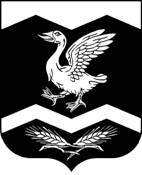      Курганская областьШадринский муниципальный округОЛЬХОВСКАЯ СЕЛЬСКАЯ  ДУМА                                                                  РЕШЕНИЕот 21.04.2022 г.                                                                                             № 81                                                                с.ОльховкаО внесении изменений в решение Ольховской сельской Думы от 30.05.2016г. № 44 «Об утверждении положения о бюджетном процессе в муниципальном образовании Ольховского сельсовета»В соответствии с ч. 1 ст. 242.23, ст. 242.26 Бюджетного кодекса РФ, Постановлением Правительства РФ от 01.12.2021г. № 2155 «Об утверждении общих требований к порядку осуществления финансовыми органами субъектов Российской Федерации (муниципальных образований) казначейского сопровождения средств» и статьей 23 Устава Ольховского сельсовета Шадринского района Курганской области, Ольховская сельская Дума -РЕШИЛА:1. Внести в решение Ольховской сельской Думы от 30.05.2016г. № 44 «Об утверждении положения о бюджетном процессе в муниципальном образовании Ольховского сельсовета» следующие изменения:1.1. Дополнить приложение к решению статьей 311 следующего содержания:«Статья 311. Казначейское сопровождение1. Казначейскому сопровождению подлежат средства, определенные решением Ольховской сельской Думы о бюджете Ольховского сельсовета.2. Порядок осуществления казначейского сопровождения целевых средств устанавливается постановлением Администрации Ольховского сельсовета.».2. Настоящее решение вступает в силу со дня его обнародования на доске информации в здании Администрации Ольховского сельсовета.3. Контроль за выполнением данного решения возложить на планово-бюджетную комиссию Ольховской сельской Думы (по согласованию).Председатель Ольховской сельской Думы                                             Н.П.Гуляева Глава Ольховского сельсовета                                                                 Д.Л.Мезенцев